ЗАДАНИЕ  5 классна 27.04-30.04.2020г.по предмету «Рисунок»преподаватель Кочеткова Юлия Васильевнателефон, Вайбер 8-920-937-45-85, электронная почта dchi.7@mail.ru Выполнить грамотное построение с учетом законов перспективы. Зарисовки предметов быта, интерьера геометрической формы. Формат А3 или А4 не меньше (2х листов). Материал: графитный карандаш.Примеры: 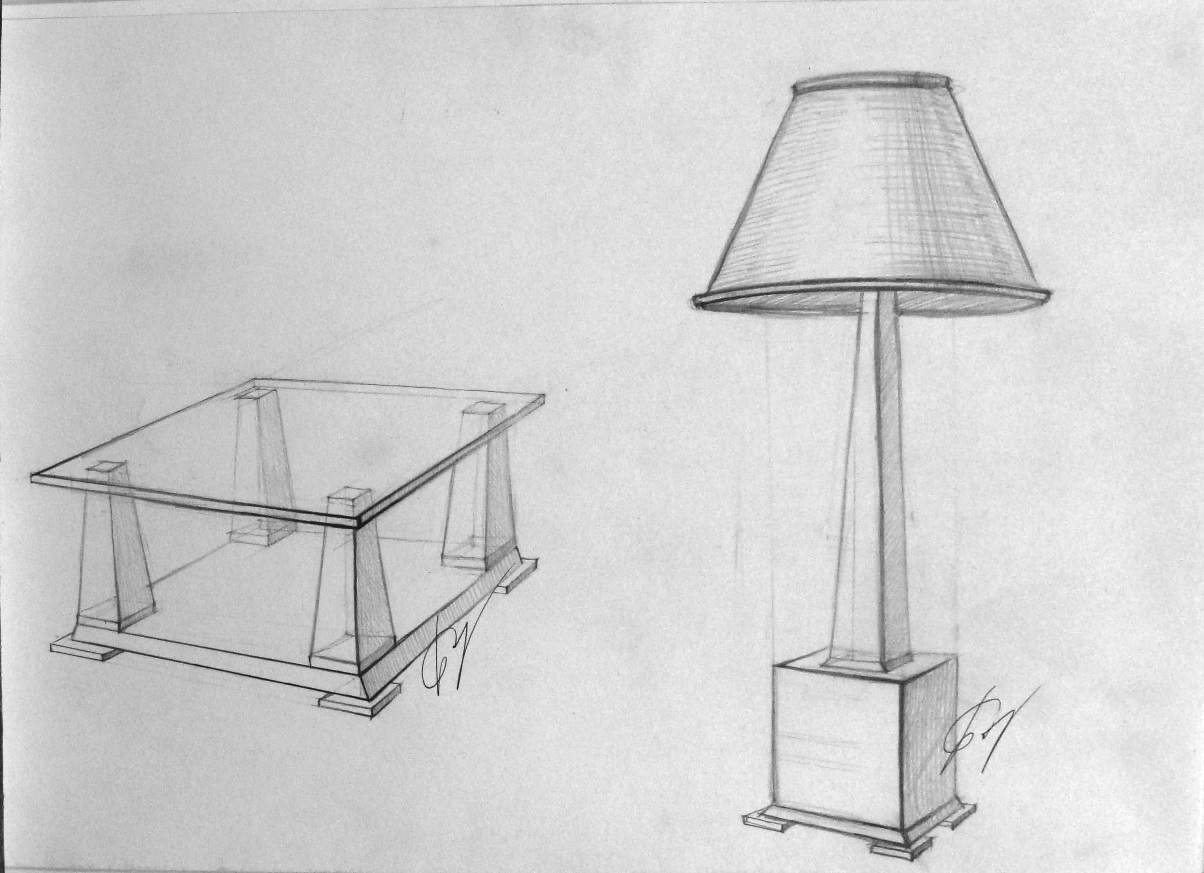 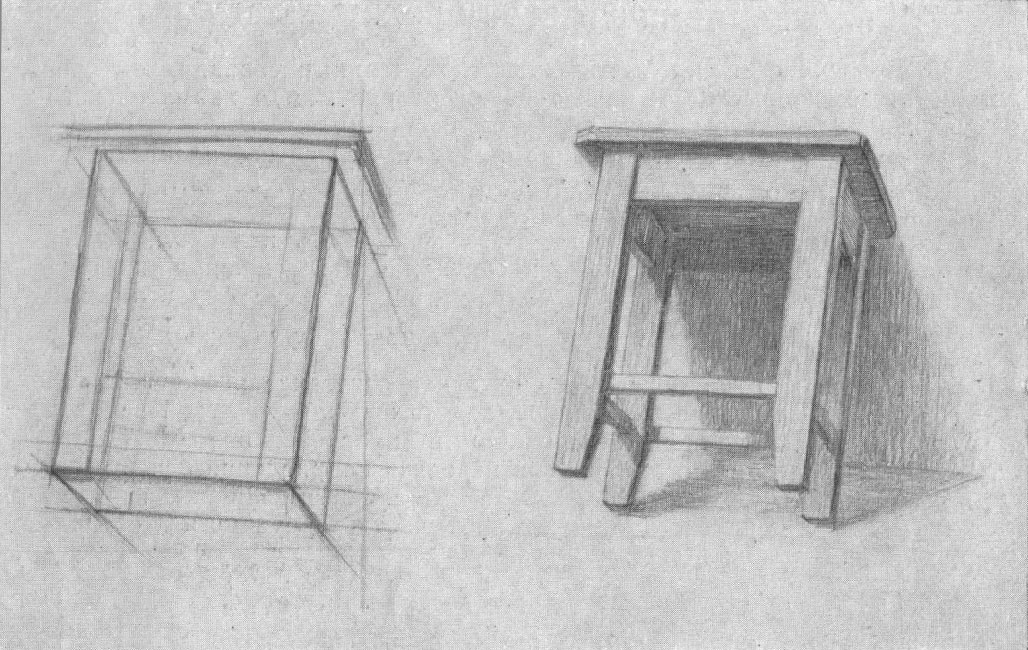 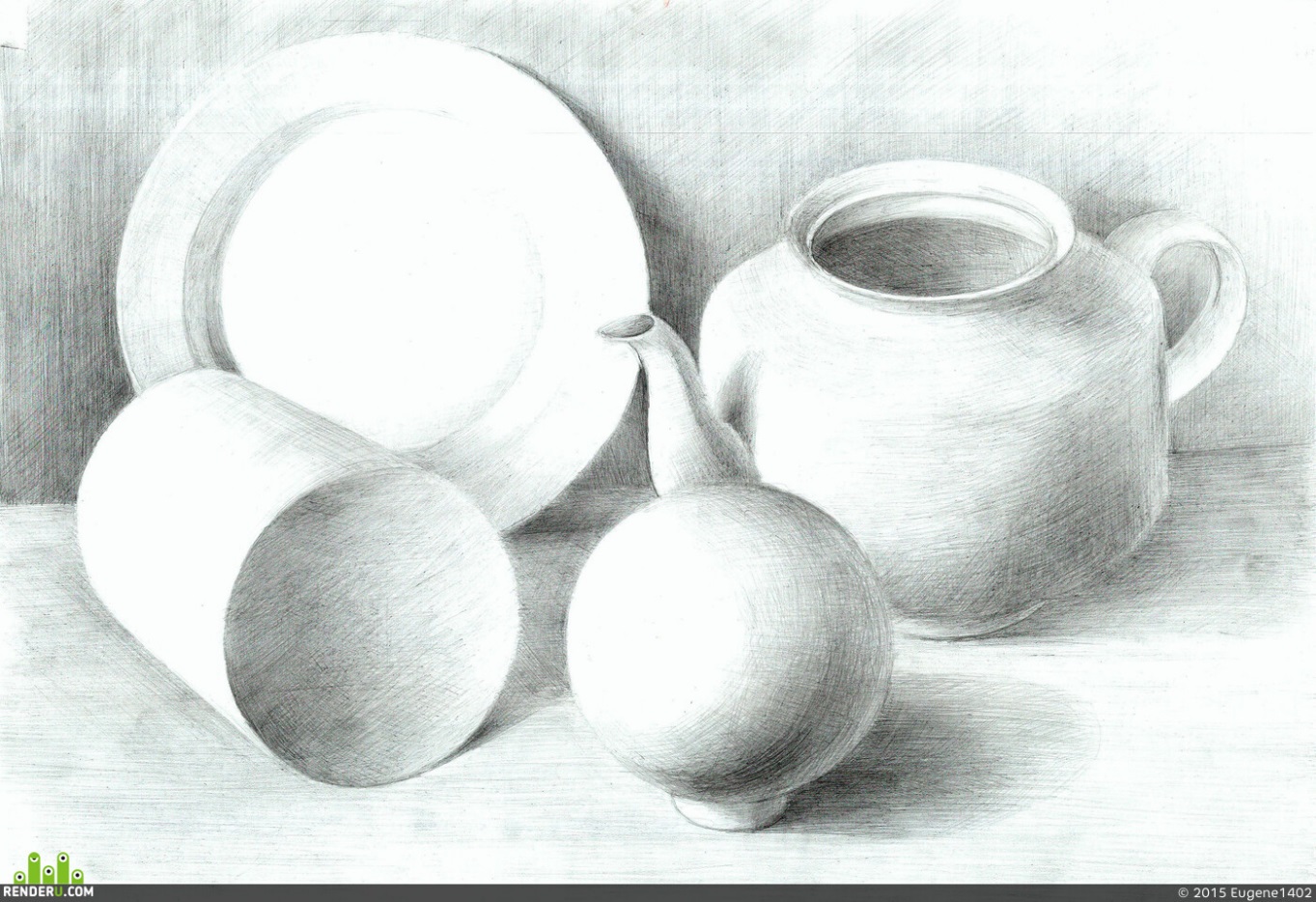 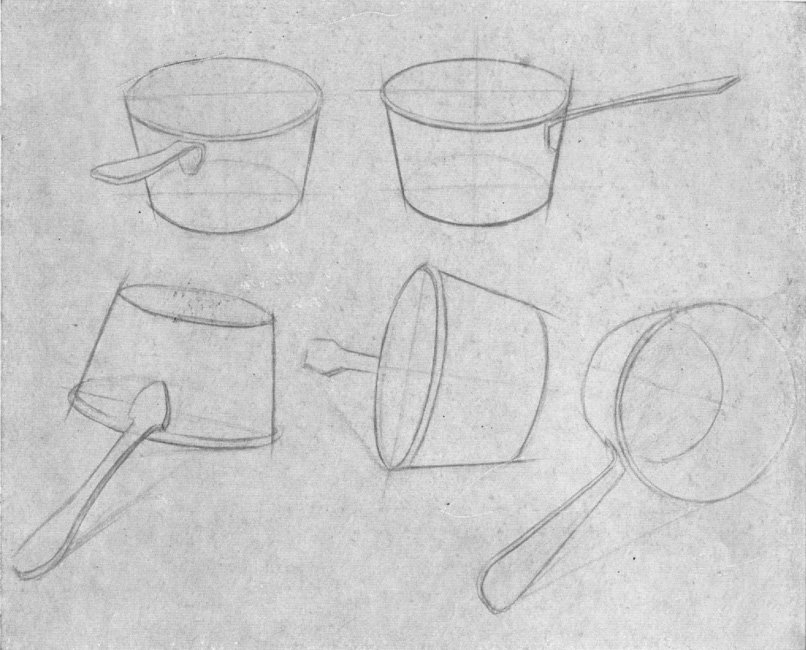 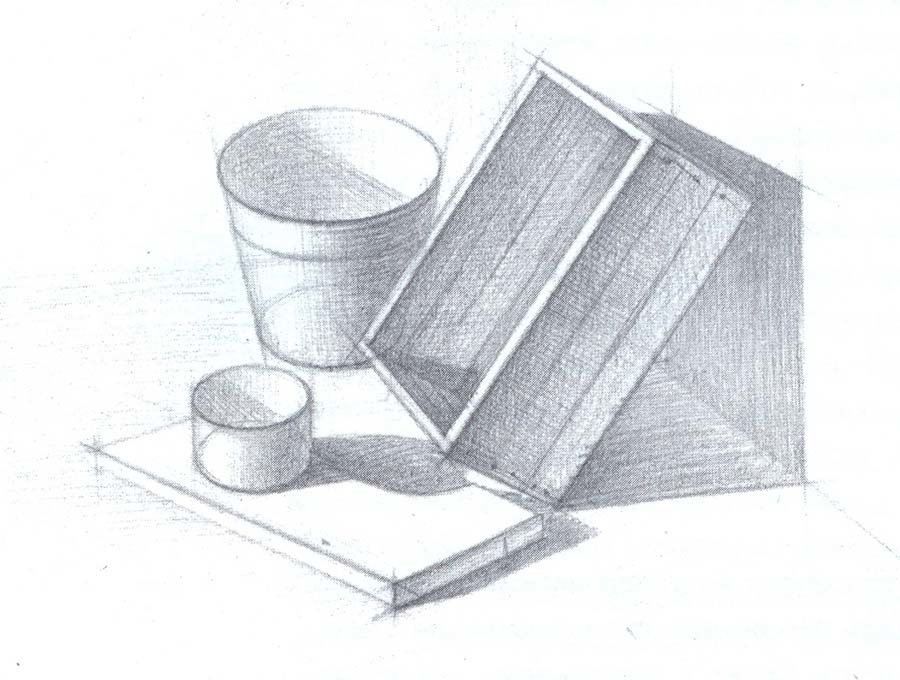 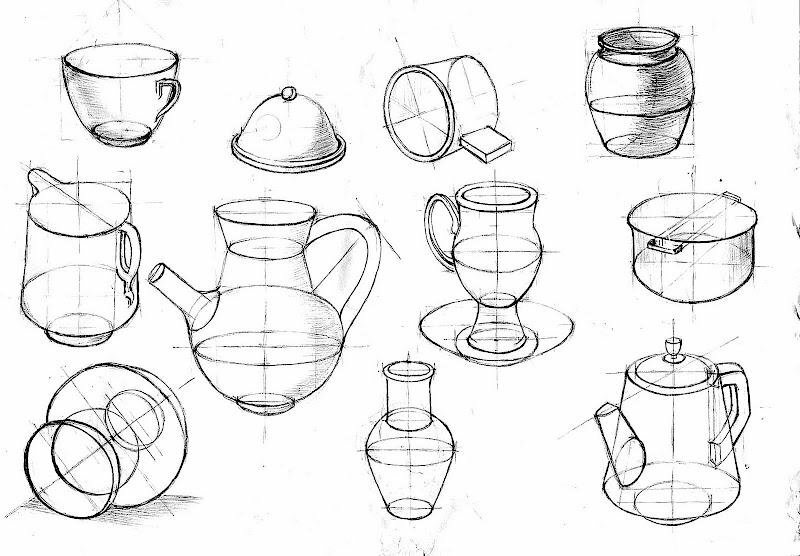 